Bishop Challoner School Games Values - Scoring Criteria 2019-20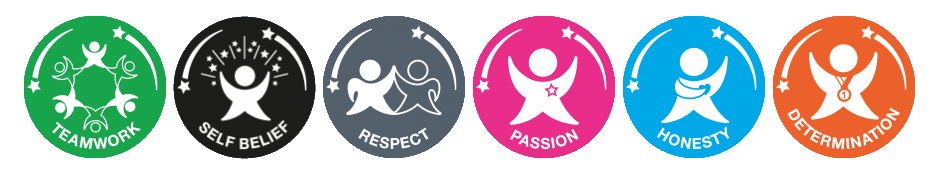 Honesty1 - More than one example of a lack of honesty e.g. cheating.2 - One example of a lack of honesty.3 - Game went well but no examples of good honesty shown.4 - One or 2 examples of good honesty.5 - Multiple examples of great honesty (Pupils indicated when the ball went out. No examples of cheating).Respect1 - More than one example of a lack of respect.2 - One example of a lack of respect.3 - Game went well, no examples of a lack of respect.4 - One or 2 examples of good respect.5 - Multiple examples of great respect. (Children/staff shook hands, congratulated each other, three cheers at the conclusion of the game etc.).Self-Belief1 - Pupils were shy/timid/nervous.2 - Pupils looked for support from others.3 - Game/performance went well. Some examples of self-belief shown.4 - Pupils demonstrated an attitude to try and do well.5 - Pupils showed confidence in their ability/performance.Passion1 - Lacked enthusiasm.2 - Attempted the activity, but struggled to engage.3 - Game/performance went well but minimal passion shown.4 - Good enthusiasm and pupils wanted to take part.5 - Showed commitment to the activity/ game/performance and had lots of fun.Teamwork1 - Team did not co-operate with each other.2 - Some examples of pupils working together, but not consistently.3 - Game/performance went well. Some examples of teamwork shown.4 - The majority of the group worked well and supported each other.5 - Worked well together, good communication and supported team mates.Determination1 - Pupils lost heart in the activity if they lost points/conceded goals etc.2 - Pupils tried but started to give up. 3 - Game/performance went well and some determination shown.4 - Pupils performed well, wanted to try and win most of the time.5 - Pupils demonstrated determination, they never gave up even when losing.